informacja prasowa2 marca 2020 r.ZGŁOŚ PROJEKT DO BUDŻETU OBYWATELSKIEGO MAZOWSZA! Ścieżki rowerowe, sprzęt medyczny, akcje profilaktyczne dla mieszkańców czy warsztaty z rękodzieła to tylko kilka z wielu pomysłów, jakie mają szansę na realizację w ramach Budżetu Obywatelskiego Mazowsza.  Nabór projektów właśnie wystartował i potrwa do 31 marca. W puli jest 25 mln zł.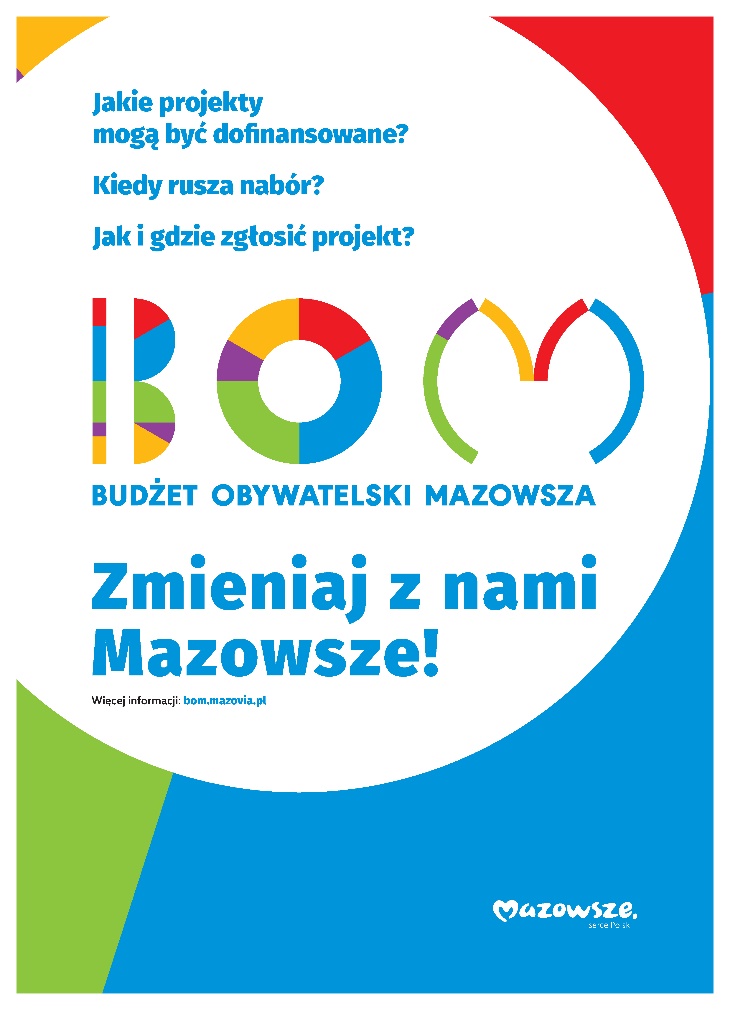 Mazowsze jest wśród pierwszych województw, które zdecydowały się na wprowadzenie budżetu obywatelskiego. Biorąc pod uwagę skalę województwa (Mazowsze jest największym i najludniejszym regionem w kraju) będzie to duże wyzwanie organizacyjne.– Budżet Obywatelski Mazowsza aktywizuje i integruje, a także daje nam swobodę w wyborze najważniejszych dla nas przedsięwzięć. Oddajemy mieszkańcom głos i inicjatywę, ponieważ to oni najlepiej wiedzą, co jest potrzebne – podkreśla marszałek Adam Struzik. I dodaje, że dzięki inicjatywie samorząd chce poznać i odpowiedzieć na potrzeby mieszkańców zarówno dużych miast, jak i najmniejszych miejscowości. – Zachęcam do współdecydowania o tym, co będzie realizowane w regionie, zgłaszania swoich projektów i głosowania w Budżecie Obywatelskim Mazowsza, bo można nie tylko zmienić swoją małą ojczyznę, ale też sprawić, by wszystkim żyło się lepiej, a Mazowsze rozwijało się i piękniało.JAKA JEST PULA ŚRODKÓW?To pierwsza edycja BOM-u. Do rozdysponowania jest 25 mln zł, z czego 80 proc. (20 mln zł) na pule podregionalne i 20 proc.  (5 mln zł) na projekty ogólnowojewódzkie. KTO MOŻE ZGŁOSIĆ PROJEKT?Projekty mogą zgłaszać wszyscy mieszkańcy Mazowsza bez ograniczeń wiekowych. Każdy może zarówno zgłosić jak i poprzeć dowolną liczbę projektów. W imieniu osób małoletnich projekty składają ich przedstawiciele ustawowi.HARMONOGRAM DZIAŁAŃNabór potrwa od 2 do 31 marca. Następnie wszystkie wnioski będą oceniane. Potem powstanie wykaz projektów dopuszczonych do głosowania oraz tych ocenionych negatywnie. Od oceny negatywnej będzie można się odwołać. Ostatnim etapem będzie głosowanie, podczas którego Mazowszanie zdecydują, jakie inicjatywy będą w przyszłym roku realizowane w ramach BOM. Głosowanie potrwa od 20 lipca do 16 sierpnia br. Każdy mieszkaniec Mazowsza będzie mógł oddać dwa głosy – jeden na projekt z puli ogólnowojewódzkiej i jeden z podregionalnej. W imieniu osoby małoletniej głos oddaje jej przedstawiciel ustawowy. Głosować można będzie wyłącznie internetowo za pośrednictwem platformy internetowej. Mieszkańcy bez dostępu do komputera lub internetu będą mogli oddać głos, korzystając ze specjalnie w tym celu przygotowanych stanowisk w siedzibie urzędu i w delegaturach.  Ostateczną listę wybranych projektów poznamy pod koniec sierpnia.JAKIE PROJEKTY BĘDZIE MOŻNA ZGŁASZAĆ?Do BOM można zgłaszać projekty inwestycyjne, dotyczące np. stworzenia miejsc rekreacyjnych, budowy aktywnych przejść dla pieszych czy zakupu karetek, jak i te nieinwestycyjne czyli np. warsztaty i zajęcia sportowe, rzemieślnicze dla dzieci, młodzieży czy seniorów, a także wydarzenia kulturalne. Warto jednak pamiętać, że zgłaszane projekty muszą spełniać kilka warunków. Przede wszystkim muszą dotyczyć zadań o charakterze wojewódzkim – np. profilaktyki, promocji i ochrony zdrowia, bezpieczeństwa publicznego,
a także infrastruktury społecznej czy drogowej. Poza tym muszą być zgodne z przepisami prawa
i dokumentami strategicznymi województwa. Proponowane inwestycje bądź przedsięwzięcia mogą być realizowane wyłącznie na nieruchomościach województwa, a termin ich realizacji nie może przekroczyć jednego roku budżetowego. Każdy zgłaszany projekt musi zyskać poparcie minimum
50 mieszkańców województwa. Maksymalna wartość projektu inwestycyjnego to 1 mln zł, a nieinwestycyjnego – 200 tys. zł.Marta MilewskaRzeczniczka Prasowa,Urząd Marszałkowski Województwa Mazowieckiegotel. 22 59 07 602,kom. 510 591 974e-mail rzecznik@mazovia.pl